Use the characters below to fill in the blanks for each sentence. _____guó _____ yǒu Màidāngláo _____guó de Màidāngláo _____ diǎnr bù yīyàng _____guó de Màidāngláo _____ 。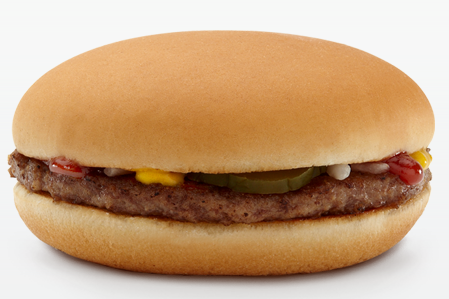 _____guó de Màidāngláo yě _____ 。_____guó de Màidāngláo hái _____ 。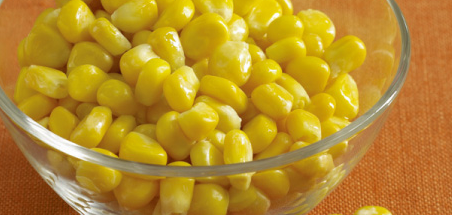 _____guó de Màidāngláo méi _____  。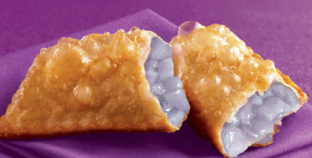 Qù _____guó de Màidāngláo kěyǐ _____ bù yīyàng de dōngxī 。Nǐ _____ qù _____guó de Màidāngláo ma？ 吃中美喝要有